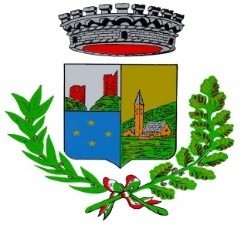 COMUNE di VALDIDENTRO(Provincia di Sondrio)RELAZIONEDI FINE MANDATO ANNI 2017-2022(articolo 4 del decreto legislativo 6 settembre 2011, n. 149)Premessa La presente relazione viene redatta da province e comuni ai sensi dell’articolo 4 del decreto legislativo 6 settembre 2011, n. 149 e s.m.i., recante: “Meccanismi sanzionatori e premiali relativi a regioni, province e comuni, a norma degli articoli 2, 17, e 26 della legge 5 maggio 2009, n. 42” per descrivere le principali attività normative e amministrative svolte durante il mandato, con specifico riferimento a: sistema e esiti dei controlli interni; eventuali rilievi della Corte dei conti; azioni intraprese per il rispetto dei saldi di finanza pubblica programmati e stato del percorso di convergenza verso i fabbisogni standard; situazione finanziaria e patrimoniale, anche evidenziando le carenze riscontrate nella gestione degli enti controllati dal comune o dalla provincia ai sensi dei numeri 1 e 2 del comma primo dell'articolo 2359 del codice civile, ed indicando azioni intraprese per porvi rimedio; azioni intraprese per contenere la spesa e stato del percorso di convergenza ai fabbisogni standard, affiancato da indicatori quantitativi e qualitativi relativi agli output dei servizi resi, anche utilizzando come parametro di riferimento realtà rappresentative dell’offerta di prestazioni con il miglior rapporto qualità-costi;quantificazione della misura dell’indebitamento provinciale o comunale. Tale relazione è sottoscritta dal Sindaco non oltre il sessantesimo giorno antecedente la data di scadenza del mandato e non oltre dieci giorni dopo la sottoscrizione della stessa, deve risultare certificata dall'organo di revisione dell'ente locale e trasmessa al tavolo tecnico interistituzionale istituito presso la Conferenza permanente per il coordinamento della finanza pubblica. In caso di scioglimento anticipato del Consiglio comunale o provinciale, la sottoscrizione della relazione e la certificazione da parte degli organi di controllo interno avvengono entro quindici giorni dal provvedimento di indizione delle elezioni. L’esposizione di molti dei dati viene riportata secondo uno schema già adottato per altri adempimenti di legge in materia, per operare un raccordo tecnico e sistematico fra i vari dati ed anche nella finalità di non aggravare il carico di adempimenti degli enti. La maggior parte delle tabelle, di seguito riportate, sono desunte dagli schemi dei certificati al bilancio ex art. 161 del Tuel e dai questionari inviati dall'organo di revisione economico finanziario alle Sezioni regionali di controllo della Corte dei Conti, ai sensi dell'articolo 1, comma 166 e seguenti della legge n. 266 del 2005. Pertanto i dati qui riportati trovano corrispondenza nei citati documenti, oltre che nella contabilità dell'ente. Le informazioni di seguito riportate sono previste per le province e per tutti i comuni.PARTE I Dati generaliPopolazione residente:Popolazione legale al censimento 2011: 40451.2 Organi politici GIUNTA COMUNALEIn data 26 giugno 2017, con Decreto n. 148 del 15.06.2017, il Sindaco Massimiliano Trabucchi ha comunicato al Consiglio Comunale i componenti della Giunta Comunale i seguenti soggetti: Martinelli Claudia: Vice-sindaco, assessore in materia di cultura, sport e politiche giovaniliDessì Matteo: Assessore con delega in materia di turismo, programmazione e bilancio;Schivalocchi Ivano: Assessore con delega in materia di urbanistica, edilizia privata e lavori pubblici; Gurini Elisabetta: Assessore in materia di istruzione e politiche sociali.Poiché nel corso del mandato non si sono verificate variazioni, la Giunta è attualmente così composta: CONSIGLIO COMUNALEPresidente: Mattia Reman Sosio (nominato con deliberazione del C.C. n. 21 del 26.06.2017)Consiglieri:TRABUCCHI MASSIMILIANO		dal 26.06.2017 alla data odiernaMARTINELLI CLAUDIA			dal 26.06.2017 alla data odiernaDESSI' MATTEO				dal 26.06.2017 alla data odiernaMACCARINI ENRICO			dal 26.06.2017 alla data odiernaSCHIVALOCCHI IVANO			dal 26.06.2017 alla data odiernaSOSIO MATTIA REMAN			dal 26.06.2017 alla data odiernaBALATTI MORENO			dal 26.06.2017 alla data odiernaGURINI ELISABETTA			dal 26.06.2017 alla data odiernaGIACOMELLI GIACOMO			dal 26.06.2017 alla data odiernaTRABUCCHI EZIO GEREMIA		dal 26.06.2017 al 29.01.2019SOSIO MAURIZIO			dal 29.01.2019 alla data odiernaBRADANINI MASSIMO			dal 26.06.2017 alla data odiernaCOLA RAFFAELE				dal 26.06.2017 al 29.01.2019GLORIA URBANI			dal 29.01.2019 alla data odiernaGIACOMELLI FEDERICO			dal 26.06.2017 alla data odierna1.3 Struttura organizzativa Organigramma: indicare le unità organizzative dell’ente (settori, servizi, uffici, ecc) al 31.12.2021Direttore: Non presenteSegretario Comunale: Dott. Francesco ChiccaNumero dirigenti: Non presentiNumero Responsabili dei Servizi (titolari di posizione organizzativa): 8 Servizio n. 1 Servizi Generali, sociali e culturaliServizio n. 2 Servizio demo-anagrafici Servizio n. 3 Servizi economico – finanziario Servizio n. 4 Servizio programmazione opere pubbliche, ecologia e territorioServizio n. 5 Servizio Urbanistica ed edilizia privataServizio n. 6 Servizio Polizia localeServizio n. 7 Servizio SUAP, commercio ed attività produttive, entrate comunaliServizio n. 8 Servizio InfrastruttureNumero totale personale dipendente al 31.12.2021 (Deliberazione della G.C. n. 21 del 24.02.2022):Alla data del 31.12.2017: n. 21 Alla data del 31.12.2021: n. 211.4 Condizione giuridica dell’Ente: Indicare se l’ente è commissariato o lo è stato nel periodo del mandato, e per quale causa, ai sensi dell’art. 141 e 143 del TUEL. Il Comune di Valdidentro non è commissariato e non lo è stato nel periodo del mandato.  1.5. Condizione finanziaria dell’Ente: Indicare se l’ente ha dichiarato il dissesto finanziario, nel periodo del mandato, ai sensi dell’art. 244 del TUOEL, o il predissesto finanziario ai sensi dell’art. 243-bis. Infine, indicare l’eventuale ricorso al fondo di rotazione di cui all’art. 243-ter, 243-quinques del TUOEL e/o del contributo di cui all’art. 3 bis del D.L. n. 174/2012, convertito nella legge n. 213/2012.Il Comune di Valdidentro, nel periodo del mandato, non ha mai dichiarato: - il dissesto finanziario ai sensi dell'art. 244 del TUEL;- il predissesto finanziario ai sensi dell'art. 243-bis.Non è mai stato fatto ricorso al fondo di rotazione di cui all'art. 243-ter, 243-quinques del TUEL e/o al contributo di cui all'art. 3 bis del D.L. n. 174/2012, convertito nella legge n. 213/2012. 1.6 Situazione di contesto interno/esterno: descrivere in sintesi, per ogni settore/servizio fondamentale, le principali criticità riscontrate e le soluzioni realizzate durante il mandato (non eccedente le 10 righe per ogni settore). Punti di forza/opportunitàIl Comune è il punto di riferimento al quale la cittadinanza si rivolge per problematiche di vario tipo.Intercettare finanziamenti per progetti di sviluppo del territorio al fine di migliorare i servizi al cittadino e favorire il turismo, elemento fondante dell’economia locale.Cercare nuove forme di sinergia con gli operatori locali per l’attuazione di iniziative che possano produrre ricadute favorevoli sul territorio e sulla cittadinanza.Capacità di aggregazione attraverso la gestione associata di servizi e funzioni comunali.Rafforzare i rapporti con i Comuni limitrofi e la Regione.Punti di debolezza/minacceLa grave crisi economico-sociale nazionale ed internazionale conseguente alla pandemia in corso da Covid-19, che ha avuto ed avrà pesanti ripercussioni anche sull’economia locale.Criticità connesse alla complicazione burocratica, con eccesso di pianificazione, moltiplicazione dei centri di controllo, instabilità normativa, vincoli e limiti di spesa che ostacolano la normale attività dell’ente; Criticità connesse alla carenza di risorse umane e alle dimensioni geografiche del territorio comunale. E’ necessario lavorare alla semplificazione e alla digitalizzazione dei processi di lavoro, in modo da adeguarsi alle continue riforme: questo genera oneri aggiuntivi per costi burocratici ed amministrativi.Analizzando i vari servizi, si osserva quanto segue: Servizio n. 1 Servizi Generali, sociali e culturali: Si è inoltre riscontrata una crescente complicazione burocratica, anche a causa dell’emergenza sanitaria da COVID-19 e della conseguente moltiplicazione degli adempimenti posti a carico degli enti locali. Servizio n. 2 Servizio demo-anagrafici: Si è riscontrata una crescente complicazione burocratica, anche a causa dell’emergenza sanitaria da COVID-19 e della conseguente moltiplicazione degli adempimenti posti a carico degli enti locali. In futuro questo servizio vedrà la sostituzione del Responsabile del Servizio.Servizio n. 3 Servizi economico – finanziarioNel corso del mandato e, precisamente nell’anno 2022, si è verificato un pensionamento riguardante il personale assegnato al Servizio in questione; nello specifico tale pensionamento riguarda il Responsabile del Servizio. Ad oggi sono attive le procedure di Bando per tale sostituzione mediante nuova assunzione.Anche in questo servizio si è riscontrata una crescente complicazione burocratica e una moltiplicazione degli adempimenti posti a carico del servizio, obblighi di rendicontazione e adempimenti statistici.Servizio n. 4 Servizio programmazione opere pubbliche, ecologia e territorioL’ente riesce ad avere spazi di manovra sul fronte delle manutenzioni del territorio (anche in considerazione delle notevoli dimensioni del medesimo) grazie anche a risorse proprie. Nel corso del mandato si sono verificate nuove assunzioni per sopperire alla mancanza di organico. Anche per quanto riguarda questo Servizio, sono state riscontrate numerose criticità nell’applicazione di un complesso normativo in continuo mutamento. Servizio n. 5 Servizio Urbanistica ed edilizia privataIl comune di Valdidentro è un comune in continua evoluzione e tale servizio supporta il mutamento delle aree relativamente alle pratiche di edilizia privata.Le risorse umane in questo servizio sono state incrementate per garantire l’applicazione del quadro normativo sempre più complesso.Servizio n. 6 Polizia locale:Le principali criticità derivano dalla necessità di garantire, mediante n. 2 unità di personale, il servizio in un Comune di notevoli dimensioni geografiche. Il comune si trova in una posizione strategica per il raggiungimento del Comune di Livigno; questo implica una forte aumento del traffico comunale con la conseguenza di procedere a un controllo puntuale.Tali difficoltà sono state ulteriormente aggravate dagli obblighi di vigilanza e controllo introdotti al fine di garantire il rispetto della normativa sanitaria per la prevenzione della diffusione del contagio da COVID-19. Servizio n. 7 Servizio SUAP, commercio ed attività produttive, entrate comunaliI dipendenti assegnati al Servizio devono gestire tutte le attività connesse ai tributi ed al SUAP. Il comune di Valdidentro è un territorio molto florido relativamente alle attività commerciali e turistiche; anche in questo Servizio sono da rimarcare le grosse difficoltà derivanti dal moltiplicarsi degli obblighi di rendicontazione e degli adempimenti statistici. Sono state riscontrate criticità anche in ambito tributario, a causa dei numerosi mutamenti intervenuti in materia e della conseguente situazione di incertezza normativa. Servizio n. 8 Servizio InfrastruttureIl servizio è seguito direttamente dal Sindaco pro tempore il quale tiene direttamente i rapporti con enti e istituzioni. 2. Parametri obiettivi per l’accertamento della condizione di ente strutturalmente deficitario ai sensi dell’art. 242 del TUOEL):anno 2017: Parametri negativi 10 – Parametri positivi 0anno 2018: Parametri negativi 10 – Parametri positivi 0anno 2019: Parametri negativi 10 – Parametri positivi 0anno 2020: Parametri negativi 10 – Parametri positivi 0anno 2021: Rendiconto ancora da approvarePARTE II - DESCRIZIONE ATTIVITA’ NORMATIVA E AMMINISTRATIVA SVOLTE DURANTE IL MANDATOAttività Normativa: indicare quale tipo di atti di modifica statutaria e/o di modifica/adozione regolamentare l’ente ha approvato durante il mandato elettivo. Indicare sinteticamente anche le motivazioni che hanno indotto alle modifiche Durante il mandato elettivo l’ente non ha approvato atti di modifica statutaria; sono invece stati deliberati i seguenti provvedimenti di modifica/adozione regolamentare: ANNO 2017ANNO 2018ANNO 2019ANNO 2020ANNO 20212. Attività tributaria. 2.1 Politica tributaria locale.  2.1.1. ICI/Imu2.1.2 Addizionale IRPEF2.1.3. Prelievo sui rifiuti3. Attività amministrativa. 3.1. Sistema ed esiti dei controlli interni: analizzare l’articolazione del sistema dei controlli interni, descrivendo gli strumenti, le metodologie, gli organi e gli uffici coinvolti nell’attività ai sensi degli articoli 148 e ss. del TUEL. Il Comune di Valdidentro, con deliberazione del Consiglio Comunale n. 4 del 26.02.2013, ha approvato il Regolamento per l’esercizio dei controlli interni previsti dagli articoli da 147 a 147 quinquies del Decreto Legislativo 267/2000, articolato nelle seguenti tipologie di controllo:di regolarità amministrativa, per garantire la legittimità, regolarità e correttezza dell’azione amministrativa;b)   di regolarità contabile, per garantire la regolarità contabile degli atti;c)   sugli equilibri finanziari, volto al mantenimento degli equilibri di bilancio per la gestione di competenza, dei residui e di cassa;d)   di compatibilità monetaria, per evitare ritardi nei pagamenti e la formazione di debiti pregressi, accertando in sede di adozione degli impegni di spesa che il programma dei conseguenti pagamenti sia compatibile con gli stanziamenti di bilancio e con le regole di finanza pubblica, anche ai fini della realizzazione degli obiettivi di finanza pubblica determinati dal patto di stabilità interno.e)   di gestione, teso a verificare l’efficacia, l’efficienza e l’economicità dell’azione amministrativa.Il sistema dei controlli è attuato nel rispetto del principio di distinzione tra funzioni di indirizzo e compiti di gestione. Le attività di controllo sono svolte in maniera integrata, anche mediante l’utilizzo di un sistema informativo, di flussi documentali interni ed esterni e di banche dati, nonché di dati contabili ed extra-contabili.  Le attività effettuate ai fini del controllo di regolarità amministrativa e contabile sono anche finalizzate alla prevenzione della corruzione, in conformità al Piano approvato ai sensi della Legge190/2012.In sintesi si espongono le tipologie dei controlli previsti dal citato Regolamento, le metodologie, gli organi e gli uffici coinvolti: CONTROLLO PREVENTIVO DI REGOLARITÀ AMMINISTRATIVANella fase di formazione delle proposte di deliberazione della giunta e del consiglio (con esclusione degli atti di mero indirizzo), il responsabile del servizio competente per materia, avuto riguardo all’iniziativa o all’oggetto della proposta, esercita il controllo di regolarità amministrativa allorché rilascia il parere di regolarità tecnica attestante, ai sensi dell’articolo 49 del TUEL, la regolarità e la correttezza dell’azione amministrativa. Potrà essere acquisito il parere di regolarità tecnica di altri responsabili dei servizi, qualora l’atto lo richieda, per complessità di materia.Compete al Segretario Comunale o a chi lo sostituisce, la soluzione di casi di conflitto di attribuzioni (positivo o negativo).  Per le determine e per ogni altro atto amministrativo diverso dalle deliberazioni, il responsabile del servizio procedente esercita il controllo di regolarità amministrativa, il cui esito è attestato con la stessa sottoscrizione dell’atto. Nel caso di ordinanze contingibili ed urgenti ed altri provvedimenti di competenza del Sindaco o di Assessori, gli stessi potranno chiedere la sottoscrizione dell’atto, da parte del responsabile del servizio competente per materia, per lo svolgimento del controllo di regolarità amministrativa.CONTROLLO SUCCESSIVO DI REGOLARITÀ AMMINISTRATIVAE’ svolto dal Segretario Comunale, con la collaborazione di dipendenti dell’area amministrativa e/o di altre aree da lui designati cui è assegnata l’istruttoria dell’attività di controllo. Ha per oggetto le determinazioni di impegno di spesa, i contratti e gli altri atti amministrativi dell’ente scelti secondo una selezione casuale effettuata con motivate tecniche di campionamento. Questa forma di controllo è organizzata, oltre che per la verifica della legittimità, regolarità e correttezza degli atti e dei procedimenti, anche al fine di perseguire i seguenti obiettivi:a) il costante monitoraggio delle procedure e degli atti adottati dall’Ente;b) il miglioramento della qualità complessiva degli atti amministrativi;c) la creazione di procedure omogenee e standardizzate, rivolte alla semplificazione ed all’imparzialità della azione amministrativa;d) il sollecito esercizio del potere di autotutela, da parte dei responsabili dei servizi interessati, in caso siano ravvisati gravi vizi;e) lo svolgimento di un effettivo coordinamento dei servizi dell’Ente;f) la prevenzione e la repressione di fenomeni di corruzione.CONTROLLO PREVENTIVO DI REGOLARITÀ CONTABILENella fase di formazione delle proposte di deliberazione della giunta e del consiglio che comportino riflessi diretti o indiretti sulla situazione economico-finanziaria o sul patrimonio dell'ente, il responsabile del servizio finanziario esercita il controllo di regolarità contabile con il relativo parere, previsto dall’articolo 49 del TUEL.  Nella formazione delle determinazioni e d’ogni altro atto che comporti impegno contabile di spesa ai sensi degli articoli 151 comma 4 e 183 comma 9 del TUEL, il responsabile del servizio finanziario esercita il controllo di regolarità contabile attraverso l’apposizione del visto attestante la copertura finanziaria.Il visto attestante la copertura finanziaria della spesa finanziata con entrate aventi destinazione vincolata è reso allorché l’entrata sia stata accertata ai sensi dell’art. 179 del D.lgs. 267/2000, mentre nel caso di spesa finanziata dall’avanzo di amministrazione il responsabile del servizio finanziario, ai fini del rilascio del visto attestante la copertura finanziaria, deve tenere conto dello stato di realizzazione dell’avanzo medesimo.I pareri di regolarità tecnica e contabile sono richiamati nel testo della deliberazione ed allegati alla stessa.I pareri negativi devono essere motivati. Giunta e Consiglio Comunale, qualora non intendano conformarsi ai pareri di regolarità tecnica e contabile, devono darne adeguata motivazione riportata nel testo della deliberazione.CONTROLLO DI COMPATIBILITA’ MONETARIA Nella fase preventiva delle determine a contrattare e di tutti i provvedimenti, anche degli organi politici, nei quali siano adottati impegni di spesa e prenotazione di impegni (con esclusione degli interventi di somma urgenza), viene esercitato il controllo preventivo di compatibilità monetaria, con le finalità indicate all’art. 2, comma 2, lettera e).Il controllo avviene attraverso l’apposizione del visto di compatibilità monetaria, che attesta la compatibilità del pagamento della spesa attivata con gli stanziamenti di bilancio e con le regole di finanza pubblica. Oltre al responsabile del servizio proponente il visto è firmato anche dal responsabile del servizio finanziario, per quanto indicato al comma successivo.I funzionari indicati al comma precedente esercitano congiuntamente ed in rapporto di collaborazione, le suddette funzioni di controllo, con riferimento a quanto di seguito indicato:il responsabile del servizio che adotta provvedimenti che comportano impegni di spesa attesta la pianificazione delle spese conseguenti all’intervento (programma dei pagamenti);il responsabile del servizio finanziario, valutato il complesso dei dati a sua disposizione, accerta che il suddetto programma dei pagamenti sia compatibile con le norme sul patto di stabilità interno e con quelle sulla tempestività dei pagamenti della pubblica amministrazione.Nel caso di delibere adottate dagli organi politici dell’ente, che contengano tutti gli elementi di cui all’art. 183 comma 1 del T.U.E.L. 267/2000, il visto di compatibilità monetaria è rilasciato dal solo responsabile del servizio finanziario. Nei casi in cui non sia possibile l’apposizione del visto di compatibilità monetaria poiché i tempi d’attivazione della spesa non consentono di garantire, tenuto conto delle norme del “patto di stabilità”, i pagamenti nei termini di legge, non si dà esecuzione al provvedimento; il visto di compatibilità monetaria potrà essere rilasciato successivamente, una volta verificata tale possibilità. CONTROLLO SUGLI EQUILIBRI FINANZIARIIl Responsabile dell’Area Economico Finanziaria, dirige e coordina il controllo sugli equilibri finanziari; a tale fine è supportato dal personale dell’area che, costantemente, monitora il permanere degli equilibri finanziari.Il controllo sugli equilibri finanziari è svolto nel rispetto delle disposizioni dell'ordinamento finanziario e contabile degli enti locali, delle norme che regolano il concorso degli enti locali alla realizzazione degli obiettivi di finanza pubblica, nonché delle norme di attuazione dell'articolo 81 della Costituzione.   Il controllo sugli equilibri finanziari si estende a tutti gli equilibri previsti dalla Parte II del D.Lgs. 267/2000; in particolare, è volto a monitorare il permanere degli equilibri seguenti:a. equilibrio tra entrate e spese complessive;b. equilibrio tra entrate afferenti ai titoli I, II e III e spese correnti aumentate delle spese relative alle quote di capitale di ammortamento dei debiti;c. equilibrio tra entrate straordinarie, afferenti ai titoli IV e V, e spese in conto capitale;d. equilibrio nella gestione delle spese per i servizi per conto di terzi;e. equilibrio tra entrata a destinazione vincolata e correlate spese;f. controllo sulla gestione di cassa;g. equilibri obiettivo del patto di stabilità interno.Partecipano all’attività di controllo l’organo di revisione, e, qualora richiesto dal responsabile del servizio finanziario, il segretario comunale ed i responsabili di area, ciascuno nei limiti delle proprie competenze.  CONTROLLO DI GESTIONE Il controllo di gestione è concomitante allo svolgimento dell’attività amministrativa, orienta l’attività e tende a rimuovere eventuali disfunzioni e ad avere i seguenti principali risultati:a) la corretta individuazione degli obiettivi prioritari per la collettività;b) il raggiungimento degli obiettivi nei modi e nei tempi migliori per efficienza ed efficacia, tenendo conto delle risorse disponibili;c) l’imparzialità e il buon andamento dell’azione amministrativa;d) il grado di economicità dei fattori produttivi.3.1.1. Controllo di gestione: indicare i principali obiettivi inseriti nel programma di mandato ed il livello della loro realizzazione alla fine del periodo amministrativo. Nelle linee programmatiche relative alle azioni ed ai progetti da realizzare nel corso del mandato quinquennio 2017/2022, approvate con deliberazione del Consiglio Comunale n. 25 del 26.06.2017 e già contenute nel programma amministrativo depositato contestualmente alla candidatura per il rinnovo del Consiglio Comunale 2017 dalla lista facente capo al Sindaco Sig. Massimiliano Trabucchi, si faceva espresso riferimento ai seguenti settori: 1. OPERE PUBBLICHE, ARREDO URBANO, TERRITORIO E DECORO URBANO che fanno a capo ad un coccetto più ampio di cura del territorio e edilizia pubblica e privata.2.TURISMO per il sostegno del comparto turistico e sviluppo strategico dell’alta Valtellina3.FAMIGLIA, IMPEGNO SOCIALE, CULTURA, ISTRUZIONE, SPORT E GIOVANI valorizzando le potenzialità del territorio e attivando processi di coesione socialeDi seguito si rendiconta lo stato di attuazione del programma di mandato con riferimento ai seguenti specifici settori: •	PERSONALE:Il programma di mandato non prevedeva particolari obiettivi in termini di organizzazione e razionalizzazione del personale, in quanto l’organizzazione degli uffici e dei servizi risultava già consolidata sulla base delle caratteristiche territoriali ed economiche dell’Ente. Con la programmazione triennale del fabbisogno del personale si è provveduto alla approfondita analisi dei fabbisogni e dei vincoli per poter prevedere l’articolazione delle azioni tese a far fronte ai rilevati fabbisogni. Si è comunque provveduto: -a far fronte alle emergenze derivanti da assenze dal servizio assicurando comunque la continuità dei servizi erogati alla cittadinanza, anche con interventi di mobilità del personale, nuove assunzioni e personale in convenzione; -ad assicurare comunque una situazione di rispetto, non solo formale ma anche sostanziale, della complessa normativa vigente in materia di spese del personale, come è dimostrato dal fatto che: a) in questo ente non sussistono situazioni di soprannumero (dipendenti in servizio in eccedenza rispetto ai posti previsti in dotazione organica); b) dal punto di vista delle esigenze funzionali non esistono eccedenze di personale mentre per quanto concerne le esigenze connesse alla situazione finanziaria, non si rilevano situazioni di eccedenza di personale, considerato che dall’ultimo rendiconto approvato (2020) risulta anche il contenimento delle spese per il personale (così come risultante dai dati di bilancio) in misura tale da consentire la collocazione del Comune di Valdidentro tra gli “Enti Virtuosi” quali definiti dal D.P.C.M. 17.03.2020 “Misure per la definizione delle capacità assunzionali di personale a tempo indeterminato dei comuni”, infatti sulla base dei dati ricavati dai rendiconti 2018-2020 e dal bilancio di previsione finanziario dell’annualità 2020, il rapporto effettivo tra spesa del personale 2020 e la media delle entrate correnti 2018-2020 al netto del FCDE assestato nel bilancio di previsione annualità 2020 è pari al 11,83%•   LAVORI PUBBLICI:  Con riferimento al Programma Amministrativo 2017, si dà atto che alcuni interventi sono stati compiuti, così come sono state realizzate nuove opere originariamente non previste ma la cui necessità/opportunità si è presentata nel corso dell’azione amministrativa dispiegata nel quinquennio.Si illustrano di seguito, gli interventi più significativi compeltamente realizzati nel quinquennio unitamente agli interventi in corso di realizzazione:       Riqualificazione energetica scuole medie: Importo € 633.844,72 - Finanziamento con fondi propri di bilancio. I lavori sono terminati.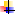      Manutenzione straordinaria scuole elementari – 2° lotto: Importo € 300.000,00 – Finanziamento con fondi propri di bilancio. I lavori sono terminati.     Realizzazione di una pista da slittino su rotaia in località Pian della Mota: Importo € 1.009.105,00 – Finanziamento Fondo Comuni Confinanti e coofinanziamento da parte del Comune. I lavori sono terminati.     Manutenzione straordinaria impianti sportivi: Importo € 240.000,00 – Finanziamento con fondi propri       di bilancio.  I lavori sono terminati.     Lavori   di restauro area Forni e collegamento sentieristico   al Monte Scale e alle Torri di Fraele: Importo € 1.358.773,97 – Finanziamento Fondo Comuni Confinanti e coofinanziamento da parte del Comune. E’ in corso la gara per i lavori del lotto I. Per il lotto II i lavori sono terminati.     Sistemazione idrologica versanti argine Rio Scianno: Importo € 150.000,00 – Finanziamento con fondi propri di bilancio. I lavori sono terminati.     Realizzazione piazzole raccolta differenziata rifiuti – lotto 2: Importo € 97.000,00 – Finanziamento in parte con fondi propri di bilancio e in parte con fondi Bim dello Spool. I lavori sono all’96,5%.     Realizzazione nuove pavimentazioni in asfalto     Manutenzione e potenziamento illuminazione pubblica: Importo € 443.969,13 – Finanziamento con fondi Bim dello Spool.  I lavori sono terminati.     Valorizzazione turistica e chiusura al traffico Val Viola, Decauville e Cancano: Importo € 814.822,75 – Finanziamento Fondo Comuni Confinanti ed coofinanziamento da parte del Comune. Sottoscritto il contratto per il lotto I. In fase di acquisizione le aree per il lotto II e III al fine di redigere il progetto esecutivo.     Lavori di messa in sicurezza versante Plator: Importo € 1.400.000,00 – Finanziamento con contributo Regionale. I lavori saranno terminati entro l’estate 2022.     Lavori di manutenzione straordinaria Alpeggio in località Valle Alpisella: Importo € 141.444,46 – Finanziamento in parte con contributo Provinciale ed in parte con fondi propri di bilancio. I lavori sono terminati.     Realizzazione nuovi parcheggi in località Semogo : Importo € 450.000,00 – Finanziamento con fondi propri di bilancio. E’ conclusa la gara per i lavori che inizieranno a breve.     Lavori di asfaltatura strada “Torri di Fraele – Piazzale A2A”: Importo € 500.000,00 – Finanziamento con fondi propri di bilancio. I lavori sono terminati.     Lavori di adeguamento marciapiedi per abbattimento barriere architettoniche, pavimentazione marciapiedi cimiteri di Premadio, Semogo e Pedenosso: importo €   60.000,00 - Finanziamento con fondi propri di bilancio. I lavori sono terminati.Lavori di manutenzione straordinaria per rifacimento tratto di muro di sostegno piazzale scuole Premadio: importo € 50.000,00 - contributo per l’efficientamento energetico e lo sviluppo territoriale sostenibile in favore dei Comuni (DM 14 maggio 2019). I lavori sono terminati.  Lavori di realizzazione nuova piazzola rifiuti in località Tres nel comune di Valdidentro: importo € 650.000,00 – Finanziamento € 450.000,00 con fondi propri ed € 200.000,00 con contributo Regione Lombardia (D.G.R. N. 3531 del 05.08.2020). I lavori sono terminati.•   GESTIONE DEL TERRITORIO: Nel periodo di riferimento (2017-2021) sono state istruite circa 1217 pratiche edilizie, rispettando sempre i tempi di istruttoria previsti dalla normativa vigente in materia di procedimenti edilizi: Per quanto attiene alla formazione del nuovo Piano di Governo del Territorio i principali adempimenti adottati nel periodo di riferimento si possono così riassumere:in data 02/10/2018, n. prot. 8768, è stato pubblicato l’”Avviso di avvio del procedimento di Variante al Piano di Governo del Territorio (PGT) unitamente alla relativa Valutazione Ambientale (VAS), ai sensi della lr. 12/2005 e s.m.i.”, sul sito web comunale, sul sito web SIVAS regionale e sul quotidiano locale “La Provincia”, al fine di raccogliere anche per la tutela di interessi diffusi, eventuali suggerimenti e proposte entro il giorno 31 dicembre 2018;con Determinazione del Responsabile del Servizio Urbanistica ed Edilizia Privata n. 523 del 20/12/2018 si è provveduto ad affidare l’incarico per l’elaborazione della variante generale al Piano di Governo del Territorio (PGT) e relativa Valutazione Ambientale Strategica (VAS) all’ing. Cesare Bertocchi;con Determinazione del Responsabile del Servizio Urbanistica ed Edilizia Privata n. 216 del 15/07/2019 si è provveduto ad affidare l’incarico per la redazione della componente geologica, idrogeologica e sismica del piano di governo del territorio (PGT) al raggruppamento temporaneo di professionisti RTP costituito dal dott. geol. Tiziana Da Prada, dott. geol. Stefano Colturi e dott. geol. Guglielmo Confortola;con Determinazione 346 del 22/10/2019 il Segretario Comunale in qualità di Autorità Procedente, ha istituito la Conferenza di VAS e individuato i soggetti competenti in materia ambientale e gli enti territorialmente interessati da invitare alle conferenze di servizi e di valutazione:con Determinazione del Responsabile del Servizio Urbanistica ed Edilizia Privata n. 342 del 23/10/2020 si è provveduto ad affidare l’incarico dello studio per la riclassificazione/riperimetrazione degli ambiti di frana quiescente al geol. Federico Riva;con Determinazione del Responsabile del Servizio Urbanistica ed Edilizia Privata n. 352 del 24/10/2019 si è provveduto ad affidare l’incarico relativo al servizio di supporto legale per la redazione della normativa inerente la variante generale del PGT e il Regolamento Edilizio all’avv. Dario Marchesi;con Determinazione del Responsabile del Servizio Urbanistica ed Edilizia Privata n. 450 del 10/12/2019 si è provveduto ad affidare l’incarico professionale per la valutazione del rischio nelle aree classificate come R4 nel PGRA e verifiche idrauliche allo Studio di progettazione Morcelli di ing. Sergio Morcelli e ing. Veronica Morcelli;con Determinazione del Responsabile del Servizio Urbanistica ed Edilizia Privata n. 72 del 12/03/2021 si è provveduto ad affidare l’incarico di revisione della Rete Ecologica Comunale al Dr. Naturalista Federica Gironi;in data 22/11/2019 è stata convocata presso la sala consiliare una riunione aperta ai tecnici operanti sul territorio comunale e una riunione aperta agli operatori economici al fine di condividere gli obiettivi della variante generale al PGT;in data 16/03/2021 prot. 2593, ai sensi dell’art. 4 della L.R. n.12/05 è stata resa nota con avviso pubblicato all’albo pretorio comunale dal 17/03/2021 al 16/05/2021 e sul sito web SIVAS regionale, la messa a disposizione presso l’ufficio tecnico comunale nonché sul sito web comunale e sito web SIVAS regionale del rapporto ambientale e della proposta di variante generale al Piano di Governo del Territorio e contestuale convocazione della conferenza di valutazione finale afferente alla procedura di valutazione ambientale strategica, anche al fine di raccogliere per la tutela degli interessi diffusi, pareri, osservazioni, suggerimenti e proposte entro il 15/05/2021;in pari data 16/03/2021 con nota prot.2592 è stato comunicato agli enti territoriali interessati e ai soggetti competenti in materia ambientale, la messa a disposizione del Rapporto Ambientale;in data 04/05/2021 prot. 4009 è stato comunicato il deposito della proposta della variante al PGT, ai sensi di quanto disposto dell’art.13 comma 3 della L.R.n.12/05 e s.m.i, ai fini dell’acquisizione del parere delle parti economiche e sociali, entro il 04/06/2021, e contestualmente, al fine di favorire il processo di partecipazione, in data 20/05/2021 è stata convocata una riunione con i professionisti operanti sul territorio e in data 14/05/2021 è stata convocata una riunione con le parti sociali per presentare la proposta di Variante del PGT;in data 24/06/21 prot.5870 è stato espresso il Parere motivato favorevole circa la compatibilità ambientale della prima variante al Piano di Governo del Territorio con prescrizioni, sottoscritto dall’Autorità Competente di concerto con l’Autorità Procedente, riguardante la valutazione di tutti i pareri pervenuti da parte dei soggetti interessati;in data 24/06/21 prot. 5871 è stata espressa la Dichiarazione di Sintesi del processo integrato della prima variante al Piano di Governo del Territorio, sottoscritta dall’Autorità Competente di concerto con l’Autorità Procedente;in data 24/06/2021 è stata effettuata la trasmissione via pec del Parere Motivato e della Dichiarazione di Sintesi agli enti territoriali interessati e ai soggetti competenti in materia ambientale e della loro pubblicazione sul Sivas della Regione Lombardia;con deliberazione del Consiglio Comunale n. 35 del 05/07/2021, esecutiva ai sensi di legge, è stato adottato il Piano di Governo del Territorio del Comune di Valdidentro, composto dagli elaborati indicati in tale delibera;a seguito di esecutività, la citata delibera di adozione del PGT, insieme agli elaborati, è stata depositata in libera visione al pubblico per la durata di trenta giorni consecutivi a decorrere dal giorno 02/08/2021, come prescritto dall’art. 13, comma 4, della L.R. n. 12/2005; l’avviso di deposito del PGT prot. 6978 del 27/07/2021 è stato pubblicato mediante affissione all’Albo Comunale dal 27/07/2021 al 26/08/2021 (n. reg. 494/2021), sul sito web comunale, sul quotidiano a diffusione locale “La Provincia di Sondrio” in data 01/08/2021 e sul BURL Serie Avvisi e Concorsi n. 31 del 04/08/2021; la delibera di adozione del PGT, e relativi elaborati ed allegati, in data 30/07/2021 è stata trasmessa per le eventuali osservazioni di cui all’art.13 comma 6 della L.R. n.12/2005 all’A.R.P.A. Lombardia – Dipartimento di Sondrio ed all’ATS Montagna con nota prot. 7086; la delibera di adozione del PGT, e relativi elaborati ed allegati, ai sensi dell’art.13 comma 5 della L.R. n.12/2005, è stata trasmessa in data 05/08/2021, con nota prot. 7286, alla Provincia di Sondrio per il parere di compatibilità con il Piano Territoriale di Coordinamento Provinciale (PTCP) ai sensi dell’art. 13 comma 5 della L.R. n.12/2005 e con il Piano Territoriale Regionale d’Area (PTRA) ai sensi dell’art. 20 comma 6 della L.R. n.12/2005, nonché per l’espressione del parere di Valutazione d’Incidenza, ai sensi dell’art. 25 bis c. 4 e 6 della LR. n.86/1983; sono pervenute 59 osservazioni al PGT adottato, con riferimento alle quali l’amministrazione comunale ha elaborato le controdeduzioni come da motivazioni sintetizzate negli elaborati CO1 Var “Proposta tecnica di controdeduzione ai pareri degli enti” e CO2 Var “Proposta tecnica di controdeduzione alle osservazioni”, allegati come parte integrante alla presente deliberazione;la Provincia di Sondrio ha trasmesso la determinazione n. 1185 del 07/12/2021 che ha ad oggetto “Comune di Valdidentro – prima variante del piano di governo del territorio adottata con deliberazione di Consiglio Comunale n. 35 del 05/07/2021. Valutazione di compatibilità con il PTCP e con il PTRA ai sensi dell’art. 13 comma 5 della legge regionale 12/05 e valutazione di incidenza” ha espresso parere favorevole di compatibilità con il PTCP e il PTRA, nonché con i criteri della l.r. 31/2014, condizionato al rispetto/recepimento di quanto indicato nella valutazione di compatibilità ed ha altresì espresso parere di Valutazione di Incidenza positivo, condizionato al recepimento delle indicazioni/prescrizioni dello Studio di Incidenza e di quelle riportate nel parere del Parco Nazionale dello Stelviocon deliberazione del Consiglio Comunale n. 61 del 28/12/2021, esecutiva ai sensi di legge, è stata approvata la prima variante generale del P.G.T. vigente costituita da Documento di Piano, Piano delle Regole e Piano dei Servizi e dalla Componente Geologica, Idrogeologica e Sismica, i cui elaborati grafici  elencati nella deliberazione di adozione sopra citata, secondo le volontà espresse dal Consiglio Comunale;con Determinazione del Responsabile del Servizio Urbanistica ed Edilizia Privata n. 84 del 08/03/2022 si è provveduto a validare gli elaborati di PGT modificati dal redattore in ottemperanza alle volontà del Consiglio Comunale.Per quanto concerne la redazione del nuovo Regolamento Edilizio i principali adempimenti adottati nel periodo di riferimento si possono così riassumere:con Determinazione del Responsabile del Servizio Urbanistica ed Edilizia Privata n. 523 del 20/12/2018 si è provveduto ad affidare l’incarico per la redazione del Regolamento Edilizio, contestualmente  all’incarico per l’elaborazione della variante generale al Piano di Governo del Territorio (PGT) all’ing. Cesare Bertocchi;con deliberazione del Consiglio Comunale n. 34 del 05/07/2021, esecutiva ai sensi di legge, è stato adottato il nuovo Regolamento Edilizio comunale;a seguito di esecutività, la citata delibera di adozione del PGT, insieme agli elaborati, è stata depositata in libera visione al pubblico per la durata di quindici giorni consecutivi a decorrere dal giorno 27/07/2021, come previsto dall’art. 14 commi 2, 3, 4 della L.R. 12/2005 in attuazione del procedimento di approvazione del Regolamento Edilizio ai sensi dell’art. 29 della medesima Legge Regionale; l’avviso di deposito del Regolamento Edilizio prot. 6976 del 27/07/2021 è stato pubblicato mediante affissione all’Albo Comunale dal 27/07/2021 al 11/08/2021 (n. reg. 493/2021) e sul sito web comunale, la delibera di adozione del Regolamento Edilizio, e relativi allegati, in data 23/11/2021 è stata trasmessa all’ATS Montagna con nota prot. 10885 per l’espressione del parere sulle norme di carattere igienico-sanitario, ai sensi dell’art. 29 della L.r. 12/2005 ss.mm.ii.; ATS Montagna ha trasmesso il proprio parere in merito al Regolamento Edilizio con nota del 30/11/2021 prot. 11086;nel periodo di pubblicazione e raccolta della documentazione sono pervenute osservazioni al Regolamento Edilizio adottato;con deliberazione del Consiglio Comunale n. 60 del 28/12/2021, esecutiva ai sensi di legge, è stato approvato il Regolamento Edilizio Comunale;con Determinazione del Responsabile del Servizio Urbanistica ed Edilizia Privata n. 85 del 08/03/2022 si è provveduto a validare il Regolamento Edilizio modificato dal redattore in ottemperanza alle volontà del Consiglio Comunale.Per quanto riguarda l’attuazione del Piano di Governo del Territorio vigente sono stati approvati gli ambiti di trasformazione denominati AT23 (D.G. 167 del 27/12/2018) e AT16 (D.G. 61 del 07/06/2021), il primo in località San Carlo a Semogo e il secondo in località Loa a Isolaccia.La Giunta Comunale ha inoltre espresso la propria determinazione riguardo all’ambito di Trasformazione AT13 in località Isolaccia, ha deliberato di non adottare l’ambito a seguito del parere contrario della Soprintendenza (D.G. 115 del 02/12/2021).•	ISTRUZIONE PUBBLICA: Sono state confermate tutte le iniziative istituite nel corso della precedente amministrazione, garantendo i servizi offerti (in particolare il servizio di trasporto) e ponendo particolare attenzione alle famiglie con bambini diversamente abili. La definizione degli obiettivi è scaturita da un’analisi dei bisogni segnalati dalle istituzioni scolastiche e dall’Ufficio di Piano della CMAV. La spesa (non indifferente) necessaria a garantire il servizio di assistenza alla comunicazione nella scuola primaria e secondaria di primo grado e la presenza di insegnante di sostegno nella scuola per l’infanzia è stata ed è, ad oggi, interamente coperta con fondi di bilancio.Si è data continuità nel rapporto di collaborazione e di sostegno (anche economico) alle Parrocchie che gestiscono le Scuole dell’Infanzia presenti sul Territorio.L’evoluzione della spesa per il diritto allo studio certifica la costante attenzione dedicata all’istruzione pubblica:  •	CICLO DEI RIFIUTI: E’ stato mantenuto il sistema multisacco di raccolta dei rifiuti “porta a porta”, introdotto nel 2008, che ha permesso di incrementare notevolmente la percentuale di raccolta differenziata dei rifiuti.I cittadini possono autonomamente conferire rifiuti differenziati anche al di fuori delle date di normale raccolta differenziata gestita col sistema porta a porta, recandosi nella piazzola di raccolta in località TRES sita nel territorio comunale.Lo smaltimento dei rifiuti è effettuato a livello provinciale dalla Società S.EC.AM. S.p.A. di Sondrio, partecipata dal Comune di Valdidentro. •	SOCIALE:Per tutta la durata del mandato amministrativo si è cercato di dare massima attenzione alle fasce deboli della popolazione (Anziani, Disabili, Adulti in difficoltà, povertà ed emarginazione, dipendenze, salute mentale), in collaborazione con l’Ufficio di Piano della CMAV, il quale raccoglie i bisogni e le necessità del territorio.  Con deliberazioni del Consiglio Comunale n. 45 del 30.11.2015 e n. 43 del 29.12.2020 è stata confermata la delega alla Comunità Montana Alta Valtellina per la gestione in forma associata dei servizi sociali. In particolare, all’ente comunitario sono stati attribuiti i compiti di coordinamento, gestione, distribuzione delle risorse finanziarie e di gestione dell’Ufficio di Piano nonché la gestione delle attività socio-assistenziali di seguito riassunte: Gestione dell’Ufficio di Piano dell’Ambito territoriale di Bormio - Servizio Sociale di BaseSegretariato Sociale ProfessionaleGestione Servizio Tutela MinoriGestione dei tirocini riabilitativi risocializzantiGestione bandi ed erogazioni titoli sociali (buoni e voucher sociali)Definizione dei regolamenti e delle modalità di erogazione delle prestazioni e dei servizi socialiDefinizione dei requisiti di accreditamento sociale delle unità d’offerta della rete sociale, in base ai criteri stabiliti dalla Regione LombardiaAccreditamento e funzioni di vigilanza delle unità d’offerta sociali.Servizio Sociale di Base. Area fasce deboli (persone disabili, anziani e adulti in difficoltà) Integrazione rette di frequenza degli utenti disabili, residenti nell’ambito, delle strutture sociali e sociosanitarie (Centro Socio Educativo, Centro Diurno Disabili, Residenza Sanitaria Disabili, Comunità Socio Sanitaria, Comunità Alloggio)Coordinamento del Servizio di Assistenza Domiciliare SAD (SADH e SADA)Collaborazione con l’Azienda Sanitaria e l’Azienda Ospedaliera, secondo i protocolli d’intesa o gli accordi stipulatiDefinizione e gestione di progetti volti a favorire la permanenza delle persone fragili nel proprio ambiente familiare e sociale e l’accesso ai servizi primari. Gestione del Servizio Assistenza Domiciliare Educativa (SED) secondo il vigente Regolamento (con rimborso dei costi sostenuti dall’Ufficio di Piano derivanti dall’attivazione di interventi a favore bambini o ragazzi disabili a carico del comune di residenza del fruitore)Collaborazione con i Comuni della provincia e soggetti del privato sociale per la progettazione di uno “Sportello per l’assistenza familiare” distrettuale ricompreso in un sistema provinciale, la cui definizione dovrà tenere conto di successive indicazioni normative in particolare dei decreti attuativi, relativi alla Legge regionale n. 15 del 25 maggio 2015. TelesoccorsoTrasporto socialeArea famiglia e minoriCoordinamento del Servizio di Assistenza Domiciliare SAD (ADM)Gestione del Servizio Assistenza Domiciliare Educativa (SED) secondo il vigente Regolamento (i costi derivanti dall’attivazione di interventi a favore di utenti seguiti dal Servizio Tutela Minori sono posti a carico del Fondo d’ambito mentre quelli relativi a minori non sottoposti a provvedimento dell’autorità giudiziaria sono rimborsati all’Ufficio di Piano dal comune di residenza del fruitore)Gestione del Servizio Tutela MinoriA far data dal 01/01/2021, inoltre, alla Comunità Montana sono stati attribuiti i seguenti compiti ulteriori: Gestione del servizio di assistenza per l’autonomia personale e la comunicazione per gli alunni con disabilità nei Comuni che afferiscono all’Istituto Comprensivo “Anzi” a far data dalla scadenza dei contratti che i Comuni hanno in essere con gli enti gestori; -Gestione del servizio assistenza domiciliare a far data dal 1.1.2022. Accanto alle attività realizzate a livello comprensoriale, non sono mancati singoli interventi gestiti dal Comune per far fronte a situazioni di precarietà sociale (si pensi, ad esempio, all’erogazione di buoni-voucher sociali finalizzati al contenimento degli effetti della pandemia da COVID-19). Nel corso del 2020 e del 2021 è stato attivato il servizio di assistenza educativa domiciliare a favore di minori, con l’assunzione dei relativi oneri a carico del Bilancio.  E’ stato inoltre mantenuto l’impegno finanziario per il pagamento di parte delle rette per ricovero in case di riposo di persone non abbienti.•	TURISMO:Al fine di dare continuità alle azioni di miglioramento della qualità dell’offerta turistica in tutte le sue espressioni, l’Amministrazione Comunale ha proseguito il rapporto di collaborazione con l’Associazione Pro Loco Turismo Valdidentro; la stessa, infatti, è stata ufficialmente individuata quale soggetto rappresentativo della realtà economica locale per l’organizzazione e gestione di tutte quelle iniziative, rientranti nei compiti del Comune, nell’ambito della promozione, informazione e accoglienza turistica e l’organizzazione di eventi, nell’interesse della collettività, anche sulla scorta dei principi di sussidiarietà orizzontale ex art. 118 della Costituzione. Allo scopo è stata approvata apposita convenzione disciplinante i reciproci accordi per l’organizzazione e gestione da parte della Pro Loco Turismo Valdidentro dell’intero complesso delle suddette attività.V’è poi da segnalare che, nel corso del 2020, è stata valutata la possibilità di addivenire alla trasformazione della società Multiservizi Altavalle SpA (detenuta, ciascuno per la quota del 25%, dai Comuni di Bormio, Valdisotto, Valdidentro e Valfurva) in uno strumento di supporto agli Enti per lo sviluppo del Comprensorio turistico dell’Alta Valle; all'esito di detto procedimento valutativo, mediante atto pubblico del 18.06.2021 (rep. 6551/4659), si è provveduto alla modifica dell’atto costitutivo della società in questione: l’attività prevalente è stata pertanto variata da “Costruzione e gestione impianti di depurazione” a “Promozione turistica e culturale”.Successivamente, è stato dato avvio alle procedure di reclutamento del personale da destinare alla società in questione; tali procedure sono attualmente in corso. 3.1.2.  Valutazione delle performance: indicare sinteticamente i criteri e le modalità con cui viene effettuata la valutazione permanente dei funzionari /dirigenti e se tali criteri di valutazione sono stati formalizzati con regolamento dell’Ente ai sensi del D.lgs. n. 150/2009Durante il quinquennio di mandato la misurazione e la valutazione della performance organizzativa, così come la misurazione e la valutazione della performance individuale, è stata effettuata dal Dr. Fabrizio Robbiano, nominato nel 2017 quale membro unico del Nucleo di Valutazione. La valutazione è stata svolta secondo i criteri contenuti nel Sistema di misurazione e valutazione della performance; con la deliberazione n. 58  del 04.04.2013  la Giunta Comunale ha approvato il regolamento  per la  costituzione ed il funzionamento del predetto nucleo di valutazione; Il Sistema fornisce criteri per quanto la valutazione della performance individuale sia degli incaricati di P.O. che del rimanente personale.L’NdV effettua il monitoraggio dell’attuazione degli obiettivi, acquisendo di norma ogni semestre, per il tramite del responsabile della struttura, i dati necessari, la cui veridicità è attestata dal segretario comunale.Il monitoraggio rileva, nel corso dell’esercizio ed alla fine dello stesso, lo stato di realizzazione degli obiettivi, identificando gli eventuali scostamenti, le relative cause e gli interventi correttivi adottati, allo scopo di valutare l’adeguatezza delle scelte compiute in termini di congruenza tra risultati conseguiti e obiettivi raggiunti. L’NdV, nella logica della valutazione partecipata, sottopone gli esiti del monitoraggio di periodo agli incaricati di P.O, allo scopo di approfondire le cause degli scostamenti e le modalità degli interventi correttivi adottati, nonché al fine di acquisire la documentazione a sostegno ritenuta necessaria, prima di riferirne gli esiti al Capo dell’amministrazione.Gli incaricati di P.O, effettuano il monitoraggio degli obiettivi conferiti ai singoli dipendenti, acquisendo almeno ogni semestre i dati necessari. All’esito del monitoraggio finale l’NdV, con il supporto della struttura tecnico permanente di supporto e del segretario comunale, effettua la valutazione organizzativa in forma di percentuale di raggiungimento degli obiettivi programmati.Oggetti della valutazione degli incaricati di P.O. sono:il conseguimento degli obiettivi di cui al PRO (o Piano obiettivi) ovvero la valutazione del rendimento;i comportamenti tenuti dal Responsabile allo scopo di ottenere i risultati prefissati, ovvero la valutazione del comportamento secondo i seguenti criteri:l’organizzazione e la direzione,  l’innovazione e semplificazione l’integrazione l’orientamento all’utente la valutazione dei collaboratorila responsabilizzazione dei collaboratoriil rispetto dei termini  La valutazione avviene attraverso l’attribuzione di punteggi. Il mancato rispetto dei termini comporta punti in detrazione dalla valutazione. 3.1.3. Controllo sulle società partecipate/controllate ai sensi dell’art. 147 – quater del TUEL.L’art. 147-quater del TUEL 267/2000 detta norme in materia di Controllo sulle società partecipate non quotate. Il Comune di Valdidentro, che conta n. 4151 abitanti alla data del 31.12.2021, è tenuto al solo rispetto del comma 4, che così dispone: “I risultati complessivi della gestione dell'ente locale e delle aziende non quotate partecipate sono rilevati mediante bilancio consolidato, secondo la competenza economica, predisposto secondo le modalità previste dal decreto legislativo 23 giugno 2011, n. 118, e successive modificazioni.”.L’Ente si è avvalso della facoltà concessa dal comma 3 dell’artt. 233 bis del D. Lgs. n. 267/2000, che testualmente recita: 3. Gli enti locali con popolazione inferiore a 5.000 abitanti possono non predisporre il bilancio consolidato”. ____________________________________________________________________________________ PARTE III – SITUAZIONE ECONOMICO FINANZIARIA DELL’ENTE.3.1 Sintesi dei dati finanziari a consuntivo del bilancio dell’ente:3.2. Equilibrio parte corrente del bilancio consuntivo relativo agli anni del mandato3.3. Gestione di competenza. Quadro Riassuntivo3.4. Risultati della gestione: fondo di cassa e risultato di amministrazione3.5. Utilizzo avanzo di amministrazione:4. Analisi anzianità dei residui distinti per anno di provenienza:5. Patto di Stabilità interno. 5.1. Rispetto del patto di stabilità interno: Il Comune di Valdidentro - soggetto alle norme sul Patto di stabilità interno dal 01.01.2013 – ha sempre rispettato gli obiettivi disposti dalle norme sul Patto di stabilità  - ora pareggio di bilancio -. 6. Indebitamento: 6.1. Evoluzione indebitamento dell’ente:  entrate derivanti da accensioni di prestiti (Tit. V ctg. 2-4). * Dati esercizio 2020 ultimo rendiconto approvato6.2. Rispetto del limite di indebitamento: percentuale di indebitamento sulle entrate correnti di ciascun anno, ai sensi dell’art. 204 del TUEL:* Dati esercizio 2020 ultimo rendiconto approvato7. Conto del patrimonio in sintesi. Dati relativi al primo anno di mandato ed all’ultimo, ai sensi dell’art. 230 del TUEL: Anno 2017 – Ultimo rendiconto approvato alla data dell’inizio mandato:Anno 2020 – Ultimo rendiconto approvato:7.1. Riconoscimento debiti fuori bilancio. La Giunta Comunale con delibera n. 26 del 07.03.2022  ha approvato i verbali di somma urgenza redatti ai sensi dell’art. 163, comma 6, del Dlgs 50/2016 richiamati, disponendo l’immediata esecuzione di interventi indispensabili per rimuovere lo stato di pregiudizio per la pubblica incolumità, secondo le risultanze della documentazione (verbale di somma urgenza, relazione, rendiconto spese) agli atti; si è provveduto all’approvazione della perizia giustificativa dei lavori di somma urgenza, redatta ai sensi del co. 4 dell’art. 163, del D.Lgs. 50/2016 dal Responsabile del Procedimento, dalla quale risultano € 1.814,14= IVA inclusa per interventi di emergenza, da sottoporre al Consiglio per il riconoscimento del debito fuori bilancio;La citata deliberazione, entro i termini di legge (30 giorni), all’esame ed approvazione del Consiglio Comunale per il riconoscimento della legittimità della spesa e dei debiti fuori bilancio ex art 194 comma 1 lettera e) TUEL.Tale seduta del C.C si terrà il 18.03.2022.8. Spesa per il personale. 8.1 Andamento della spesa del personale durante il periodo del mandato:8.2. Spesa del personale pro-capite:8.3. Rapporto abitanti dipendenti8.4. Rapporti di lavoro flessibile: rispetto limiti di spesa previsti dalla normativa vigente. La scelta di ricorrere a rapporti di lavoro flessibile, è stata preceduta da un’attenta analisi sui carichi di lavoro e sulle possibilità di ricorrere a risorse umane assegnate ad altre unità organizzative. L’Amministrazione ha rispettato i limiti fissati dalla normativa in termini di lavoro flessibile.8.5. Spesa sostenuta nel periodo di riferimento della relazione per i rapporti di lavoro flessibile rispetto all’anno di riferimento indicato dalla legge.8.6.  Rispetto dei limiti assunzionali di cui ai precedenti punti da parte delle aziende speciali e delle Istituzioni: Il Comune di Valdidentro non dispone di aziende speciali e/o istituzioni.8.7. Fondo risorse decentrateIl Comune di Valdidentro ha costituito il fondo delle risorse per la contrattazione decentrata, come risulta dal seguente prospetto:8.8 Indicare se l’ente ha adottato provvedimenti ai sensi dell’art. 6 del D.Lgs. 165/2001 e dell’art. 3, comma 30 della Legge 244/2007 (esternalizzazioni). Il Comune di Valdidentro non ha effettuato esternalizzazioni nel mandato di riferimento. PARTE IV – RILIEVI DEGLI ORGANISMI ESTERNI DI CONTROLLO Rilievi della Corte dei conti Attività di controllo: indicare se l’ente è stato oggetto di deliberazioni, pareri, relazioni, sentenze in relazione a rilievi effettuati per gravi irregolarità contabili in seguito ai controlli di cui ai commi 166-168 dell’art.1 della Legge 266/2005. Se la risposta è affermativa riportarne in sintesi il contenuto.Non rilevate gravi irregolarità contabiliAttività giurisdizionale: indicare se l’ente è stato oggetto di sentenze. Se la risposta affermativa, riportare in sintesi il contenuto. Non rilevate gravi irregolarità contabili.Rilievi dell’Organo di revisione: indicare se l’ente è stato oggetto di rilievi di gravi irregolarità contabili. Se la risposta è affermativa riportarne in sintesi il contenuto.L’Organo di Revisione non ha evidenziato alcun rilievo sull’operato amministrativo e contabile dell’Ente nel periodo oggetto della presente relazione.  Azioni intraprese per contenere la spesa: descrivere, in sintesi, i tagli effettuati nei vari settori/servizi dell’ente, quantificando i risparmi ottenuti dall’inizio alla fine del mandatoAl fine di migliorare la qualità dei servizi erogati, contenere la spesa per la gestione di tali servizi e rafforzare le modalità di concertazione territoriale, sono state rinnovate le convenzioni, stipulate ex art. 30 del D. Lgs. n. 267/2000 tra la Comunità Montana Alta Valtellina ed i Comuni di Livigno, Bormio, Valdidentro, Valdisotto, Valfurva e Sondalo per la gestione associata:dei servizi sociali (Periodo 2021-2025 – rif. deliberazione del C.C. n. 43 del 29.12.2020); dei servizi informatici (Periodo 2019-2021 - rif. deliberazione del C.C. n. 53 del 19.12.2018); delle funzioni relative ai servizi bibliotecari (Periodo 2019-2021 - rif. deliberazione del C.C. n. 55 del 19.12.2018); delle funzioni catastali (Periodo 2019-2021 - rif. deliberazione del C.C. n. 54 del 19.12.2018); delle funzioni in materia di protezione civile (Periodo 2019-2021 – rif. deliberazione del C.C. n. 52 del 19.12.2018); delle funzioni relative al canile consortile (Periodo 2021-2025 – rif. deliberazione del C.C. n. 38 del 17.12.2020). Le azioni principali intraprese per ridurre le spese ed i costi dei servizi sono le seguenti:Razionalizzazione degli acquisti con ricorso alle convenzioni Consip ed al ME.PA.Utilizzo della piattaforma telematica SINTEL di ARCA spa (Agenzia Regionale Centrale Acquisti) di Regione Lombardia per l’acquisizione di beni e serviziEliminazione degli abbonamenti cartacei a quotidiani e rivisteLimitazione dell’acquisto di prestampatiProgressiva riduzione dei costi per la carta e dei costi di stampa (toner e materiali di consumo), mediante utilizzo prevalentemente di modalità telematiche per la corrispondenza, le comunicazioni e gli atti amministrativiUtilizzo delle comunicazioni con posta Elettronica certificata, con conseguente riduzione dei costi per le spedizioni postali Nel corso del mandato sono sempre stati rispettati i limiti di spesa imposti dalla normativa vigente tempo per tempo ed in particolare: PARTE V – 1. ORGANISMI CONTROLLATI: Descrivere, in sintesi, le azioni poste in essere ai sensi dell’art. 14, comma 32 del D.L. 31 maggio 2010, n. 78, così come modificato dall’art. 16, comma 27 del D.L. 13/08/2011 n. 138 e dell’art. 4 del D.L. n. 95/2012, convertito nella legge n. 135/2012:Nel corso del mandato è stata data piena attuazione al disposto del Testo Unico delle Società Partecipate di cui al d. lgs. n. 175/2016. Il piano periodico di razionalizzazione delle società partecipate è stato, da ultimo, approvato con deliberazione del C.C. n. 50 del 28.12.2021 e successivamente inviato alla Corte dei Conti; ad esso si fa pieno riferimento per l’individuazione delle partecipazioni detenute dal Comune. Il Comune attualmente partecipa al capitale delle seguenti società:Le società di cui all’articolo 18, comma 2 bis, del D.L. 112 del 2008, controllate dall’Ente locale hanno rispettato i vincoli di spesa di cui all’articolo 76 comma 7 del D.L. n. 112 del 2008:L’articolo in parola è stato abrogato dal D.Lgs. 175/2016 che ha diversamente disposto in materia.In ogni caso, il Comune di Valdidentro non dispone di società controllate. Sono previste, nell’ambito dell’esercizio del controllo analogo, misure di contenimento delle dinamiche retributive per le società di cui al punto precedenteIl Comune di Valdidentro non dispone di società controllate.Organismi controllati ai sensi dell’art. 2359, comma 1, numeri 1 e 2, del codice civileEsternalizzazioni attraverso società:Il Comune di Valdidentro non ha il controllo su società ai sensi dell’art. 2359, comma 1, numeri 1 e 2, del codice civile.1.4. Esternalizzazione attraverso società o altri organismi partecipati (diversi da quelli indicati nella tabella precedente)Non ricorre la fattispecie. 1.5. Provvedimenti adottati per la cessione a terzi di società o partecipazioni in società aventi per oggetto attività di produzione di beni e servizi non strettamente necessarie per il perseguimento delle proprie finalità istituzionali (art. 3, commi 27, 28 e 29, legge 24 dicembre 2007, n. 244):Non sono stati adottati provvedimenti nel corso del mandato.******************La relazione di fine mandato del Comune di Valdidentro è sottoscritta dal Sindaco Massimiliano Trabucchi e sarà trasmessa alla Sezione regionale di controllo per la Lombardia della Corte dei Conti, ai sensi dell’art. 4, comma 3-bis, D. Lgs. n. 149/2011.Valdidentro, lì 17 Marzo 2022CERTIFICAZIONE DELL’ORGANO DI REVISIONE CONTABILEAi sensi degli articoli 239 e 240 del TUOEL, si attesta che i dati presenti nella relazione di fine mandato sono veritieri e corrispondono ai dati economico – finanziari presenti nei documenti contabili e di programmazione finanziaria dell’ente. I dati che vengono esposti secondo lo schema già previsto dalle certificazioni al rendiconto di bilancio ex articolo 161 del TUEL o dai questionari compilati ai sensi dell’articolo 1, comma 166 e seguenti della legge n. 266 del 2005 corrispondono ai dati contenuti nei citati documenti.31.12.201631.12.201731.12.201831.12.201931.12.202031.12.2021POPOLAZIONE RESIDENTE410641274146417941804151MASCHI206220732091212021162096FEMMINE204420542055205920642055NATI414135443332STRANIERI65556791105111DECEDUTI283232284634IMMIGRATI54801001009193EMIGRATI8268848377120N°Carica e delegheNominativoIn carica dal1SindacoMassimiliano Trabucchi12.06.20172Vice-sindaco, assessore in materia di cultura, sport e politiche giovaniliMartinelli Claudia15.06.20173Assessore con delega in materia di turismo, programmazione e bilancioDessì Matteo15.06.20174Assessore con delega in materia di urbanistica, edilizia privata e lavori pubbliciSchivalocchi Ivano15.06.20175Assessore in materia di istruzione e politiche sociali.Gurini Elisabetta15.06.2017Deliberazione G.C. n. 52 del 29.11.2017Oggetto: APPROVAZIONE REGOLAMENTO PER L’ACCESSO AL BANDO “ENERGIA” A SOSTEGNO DEL SETTORE ARTIGIANATO E PICCOLA IMPRESA MANIFATTURIERAMotivazioni: Necessità di disciplinare con chiarezza le modalità di fruizione del supporto al tessuto artigiano e piccole imprese del territorio tramite contributi.Deliberazione G.C. n. 55 del 28.10.2017Oggetto: APPROVAZIONE REGOLAMENTO COMUNALE DI CONTABILITA' IN ATTUAZIONE DELL'ARMONIZZAZIONE DEGLI SCHEMI E DEI SISTEMI CONTABILI DI CUI AL D.LGS. N. 118/2011. Motivazioni: Necessità di adottare un nuovo regolamento, in sostituzione del precedente, redatto alla luce del sopravvenuto quadro normativo e predisposto sulle specifiche caratteristiche e peculiarità dell’ente.Deliberazione C.C. n. 7 del 09.03.2018Oggetto: APPROVAZIONE REGOLAMENTO COMUNALE PER L’UTILIZZO DEL VOLONTARIATO NELLE ATTIVITA’ E SERVIZI DELLA PUBBLICA AMMINISTRAZIONEMotivazioni: Necessità di provvedere all’approvazione di un regolamento che disciplini la gestione dei volontari che svolgono la propria attività, a titolo gratuito, presso il comune di Valdidentro.Deliberazione C.C. n. 57 del 19.12.2018Oggetto: ESAME ED APPROVAZIONE NUOVO REGOLAMENTO PER LA VIABILITÀ AGRO-SILVO-PASTORALE SULLE STRADE IN COMUNE DI VALDIDENTRO – PROVVEDIMENTIMotivazioni: Necessità di provvedere all’approvazione di un regolamento che disciplini il traffico sulle strade di montagna (V.A.S.P.) non soggette al pubblico transito motorizzato.Deliberazione C.C. n. 35 del 10.10.2019Oggetto: MODIFICHE AL REGOLAMENTO PER L’ISTITUZIONE E L’APPLICAZIONE DELL’IMPOSTA DI SOGGIORNO APPROVATO CON DELIBERAZIONE CONSILIARE N. 27 DEL 01/08/2013.Motivazioni: Necessità di apportare modifiche agli art. 3; art. 4; art. 5 e art. 6  del regolamento in modo da disciplinare in maniera più chiara l’imposizione e il versamento.Deliberazione C.C. n. 40 del 26.11.2019Oggetto: APPROVAZIONE REGOLAMENTO PER LA PREVENZIONE E IL CONTRASTO AL DISTURBO DA GIOCO D’AZZARDO (D.G.A.)Motivazioni: Necessità di adottare provvedimenti utili ai fini di tutelare le fasce psicologicamente più deboli della popolazione rispetto ai pericoli di disagio, personale e sociale, insiti nella patologia del gioco d’azzardo compulsivo, in condivisione con tutti i Comuni della Comunità Montana Alta Valtellina, al fine di evitare differenze che potrebbero portare anche a migrazioni di giocatori da un Comune all’altro. Deliberazione C.C. n. 26 del 30.09.2020Oggetto: APPROVAZIONE DEI REGOLAMENTI IN MATERIA DI ENTRATE COMUNALI ANNO 2020Motivazioni: la necessità di procedere all’approvazione dei seguenti regolamenti comunali, per recepire le modifiche normative/giurisprudenziali intervenute nel corso del 2019 e dei primi mesi del 2020:- Regolamento generale delle entrate comunali;- Regolamento IMU 2020;- Regolamento TARI 2020;- Regolamento delle sanzioni amministrative tributarie;- Regolamento degli strumenti deflattivi del contenzioso;Deliberazione C.C. n. 32 del 17.12.2020Oggetto: MODIFICHE AL REGOLAMENTO PER L’ISTITUZIONE E L’APPLICAZIONE DELL’IMPOSTA DI SOGGIORNO.Motivazioni: Necessità di uniformare, a livello comprensoriale, il testo dei regolamenti relativi all’imposta di soggiorno adottati dagli Enti facenti parte della Comunità Montana Alta Valtellina. Deliberazione C.C. n. 33 del 17.12.2020Oggetto: ESAME ED APPROVAZIONE REGOLAMENTO PER L’ACCESSO E L’USO DEL DOGGY PARK IN LOCALITA’ BON DE TAPMotivazioni: Necessità di adottare un regolamento che disciplini l’accesso e l’uso della struttura ricettiva Doggy Parc situata presso l’area Bon de Tap.Deliberazione C.C. n. 37 del 17.12.2020Oggetto: APPROVAZIONE REGOLAMENTO COMUNALE DI VIDEO SORVEGLIANZA BASATO SU VIDEOCAMERE, FOTO-TRAPPOLE, BODY CAM E DASH CAMMotivazioni: Necessità di adottare un regolamento che disciplini il sistema della video sorveglianza basato su telecamere, foto-trappole, body cam, dash cam operanti sul territorio Comunale e che preveda specifiche modalità in tema di trattamento dei dati.Deliberazione C.C. n. 20 del 16.06.2021Oggetto: APPROVAZIONE DEL REGOLAMENTO PER L’ISTITUZIONE E LA DISCIPLINA DEL CANONE PATRIMONIALE DI CONCESSIONE, AUTORIZZAZIONE O ESPOSIZIONE PUBBLICITARIA.Motivazioni: Necessità di istituire il nuovo Canone patrimoniale di concessione, autorizzazione o esposizione pubblicitaria a decorrere dal 01 gennaio 2021, e approvarne il relativo Regolamento. Deliberazione C.C. n. 22 del 16.06.2021Oggetto: ESAME DEL REGOLAMENTO PER L’ACCESSO AGLI INTERVENTI ED AI SERVIZI SOCIALI E PER LA COMPARTECIPAZIONE DEGLI UTENTI A COSTI DEI SERVIZI SOCIALI E ALLE PRESTAZIONI SOCIALI AGEVOLATE – AMBITO DI BORMIO. PROVVEDIMENTI.Motivazioni: la necessità di istituire una disciplina coordinata per l’accesso unitario agli interventi e ai servizi sociali e di definire i criteri della compartecipazione del cittadino al costo delle prestazioni sociali, delle prestazioni sociali agevolate e della componente socioassistenziale delle prestazioni agevolate di natura socio-sanitaria, in modo omeogeno per tutti i comuni dell’Ambito.Deliberazione C.C. n. 23 del 16.06.2021Oggetto: APPROVAZIONE REGOLAMENTO PER L'UTILIZZO E LA FRUIZIONE DELLE PISTE CICLO PEDONALI DENOMINATE "SENTIERO VALTELLINA – SENTIERO VIOLA – SENTIERO FRODOLFO”.Motivazioni: la necessità di uniformarsi al regolamento della Cmav in merito alla gestione delle piste ciclabili.Deliberazione C.C. n. 24 del 16.06.2021Oggetto: INDIVIDUAZIONE DEGLI AMBITI NEI QUALI AVVIARE I PROCESSI DI RIGENERAZIONE URBANA E TERRITORIALE E APPROVAZIONE DEL REGOLAMENTO - (L.R. 12/2005, ART. 8-BIS, C. 1 E ART. 8, COMMA 2, LETTERA E-QUINQUIES  - LR. 18/2019Motivazioni: la necessità di uniformarsi alle direttive di R.L. in merito alla gestione del territorio e processi di rigenerazione urbana.Deliberazione C.C. n. 30 del 30.06.2021Oggetto: APPROVAZIONE DEL REGOLAMENTO PER L’APPLICAZIONE DEL TRIBUTO SUI RIFIUTI (TARI) ANNO 2021Motivazioni: La necessità di approvare un regolamento a fronte delle modifiche introdotte dal Dlgs 116/2020 entrate in vigore dal 1 gennaio 2021.Deliberazione C.C. n. 23 del 30.06.2021Oggetto: REGOLAMENTO PER L’INTRODUZIONE E L’APPLICAZIONE DEL CANONE PATRIMONIALE DI CONCESSIONE, AUTORIZZAZIONE O ESPOSIZIONE PUBBLICITARIA - SOSPENSIONE EFFICACIA ART. 56, COMMA 2 – ANNO 2021Motivazioni: Necessità di sospendere fino al 31.12.2021 l’efficacia del comma 2 dell’art. 56 del Regolamento per l’applicazione del Canone patrimoniale di concessione, autorizzazione o esposizione pubblicitaria, approvato con deliberazione del Consiglio Comunale n. 14 del 31.05.2021, in considerazione delle conseguenze dell’emergenza Frana Ruinon e dell’emergenza sanitaria da COVID-19. Deliberazione C.C. n. 34 del 05.07.2021Oggetto: REGOLAMENTO EDILIZIO COMUNALE - ADOZIONEMotivazioni: la necessità di uniformarsi alle direttive di R.L. in merito alla riorganizzazione in materia di edilizia secondo una struttura generale uniforme del territorio.Deliberazione C.C. n. 60 del 28.12.2021Oggetto: REGOLAMENTO EDILIZIO COMUNALE ADOTTATO CON DELIBERAZIONE DI CONSIGLIO COMUNALE N. 34 DEL 05/07/2021. ESAME DELLE OSSERVAZIONI E CONTRODEDUZIONI. APPROVAZIONE DEFINITIVA.Motivazioni: La necessità di prendere atto di alcune osservazioni in merito all’adozione del PGT.Aliquote ICI/IMU20172018201920202021Abitazione principale e relative pertinenze, così come definitedall’art. 13, comma 2 D.L. 201/2011, convertito in L. 214/2011, edimmobili equiparati all’abitazione principaleEsclusi dall’IMUEsclusi dall’IMUEsclusi dall’IMUEsclusi dall’IMUEsclusi dall’IMUAbitazioni e relative pertinenze concesse in comodato ai parenti in linea retta di primo grado, con registrazione del contratto e possesso da parte del comodante di massimo due unità abitative nello stesso Comunealiquota 7,6 per mille, senza detrazione per abitazione principale, con riduzione del 50 per cento della base imponibilealiquota 7,6 per mille, senza detrazione per abitazione principale, con riduzione del 50 per cento della base imponibilealiquota 7,6 per mille, senza detrazione per abitazione principale, con riduzione del 50 per cento della base imponibilealiquota 7,6 per mille, senza detrazione per abitazione principale, con riduzione del 50 per cento della base imponibilealiquota 7,6 per mille, senza detrazione per abitazione principale, con riduzione del 50 per cento della base imponibileAliquota per le abitazioni e relative pertinenze concesse in comodato ai parenti in linea retta fino al secondo grado, nei limiti previsti a livello regolamentare, ove non si applichi l’agevolazione della riduzione del 50 per cento della base imponibile (obbligo di dichiarazione tramite atto notorio)aliquota 4,6 per mille, senza detrazione per abitazione principalealiquota 4,6 per mille, senza detrazione per abitazione principalealiquota 4,6 per mille, senza detrazione per abitazione principalealiquota 4,6 per mille, senza detrazione per abitazione principalealiquota 4,6 per mille, senza detrazione per abitazione principaleImmobili ad uso abitativo locati per almeno 90 giorni, anche non consecutivi, nel corso dell’annoaliquota 5,6 per millealiquota 5,6 per millealiquota 5,6 per millealiquota 5,6 per millealiquota 5,6 per milleImmobili situati fuori dal centro edificato, privi di servizi (acquedotto, fognatura, elettricità, sgombero neve), che non risultino utilizzati nel periodo invernale, ove tali caratteristiche siano attestate dal possessore tramite atto notorioaliquota 5,6 per millealiquota 5,6 per millealiquota 5,6 per millealiquota 5,6 per millealiquota 5,6 per milleImmobili classificati in categoria A/10, C/1, C/3aliquota 5,6 per millealiquota 5,6 per millealiquota 5,6 per millealiquota 5,6 per millealiquota 5,6 per milleAree fabbricabilialiquota 7 per millealiquota 7 per millealiquota 7 per millealiquota 7 per millealiquota 7 per milleFabbricati produttivi di Cat. D1/D5/D6aliquota 10,6 per mille, (7,6 per mille riservato esclusivamente allo Statoaliquota 10,6 per mille, (7,6 per mille riservato esclusivamente allo Statoaliquota 10,6 per mille, (7,6 per mille riservato esclusivamente allo Statoaliquota 10,6 per mille, (7,6 per mille riservato esclusivamente allo Statoaliquota 10,6 per mille, 
(7,6 per mille riservato esclusivamente allo Stato)Immobili ad uso abitativo tenuti a disposizione del proprietario o sfittialiquota 10,6 per millealiquota 10,6 per millealiquota 10,6 per millealiquota 10,6 per millealiquota 10,6 per milleAltri immobilialiquota 7,6 per millealiquota 7,6 per millealiquota 7,6 per millealiquota 7,6 per millealiquota 7,6 per milleAliquote addizionale IRPEF20172018201920202021Aliquota massima2,0‰2,0‰2,0‰2,0‰2,0‰Fascia di esenzionenessunanessunanessunanessunanessunaDifferenziazione aliquotenononononoPrelievi sui rifiuti20172018201920202021Tipologia di prelievoTARITARITARITARITARITasso di copertura100%100%100%100%100%Costo del servizio pro-capite173,56175,88175,53177,52179,5420172018201920202021Numero pratiche istruite268190232237290A.S. 2017/2018A.S. 2018/2019A.S. 2019/2020A.S. 2020/2021A.S. 2021/2022SCUOLE MATERNE€ 215.600,00€ 226.500,00€ 233.555,30€ 234.025,43€ 309.877,60TRASPORTI€ 55.000,00€ 55.500,00€ 70.244,95€ 111.800,00€ 116.428,80INTEGRAZIONE SCOLASTICA ALUNNI DISABILI€ 28.580,00€ 70.580,00€ 16.012,00€ 26.722,00€ 33.697,00MATERIALE DIDATTICO€ 8.000,00€ 8.000,00€ 11.500,00€ 11.500,00€ 11.000,00ATTIVITA' PARASCOLASTICHE€ 36.101,50€ 10.833,00€13.840,00€ 13.800,00€20.717,50INTERVENTI A SOSTEGNO DEL REDDITO€ 187.000,00€ 212.000,00€ 204.225,57€ 203.000,00€ 209.000,00MENSATOTALE GENERALE€ 530.281,50€ 582.913,00€ 549.377,82600.847,43€ 636.720,90ENTRATE
(in euro)20172018201920202021*Percentuale di incremento/decremento rispetto al primo annoENTRATE CORRENTI6.422.131,776.970.372,766.735.499,957.013.320,316.918.482,487,73%TITOLO 4 ENTRATE DA ALIENAZIONI E TRASFERIMENTI DI CAPITALE640.957,961.010.762,712.290.410,95701.066,063.305.889,47415,77%TITOLO 5 ENTRATE DERIVANTI DA ACCENSIONI DI PRESTITI000,000,000,00%TOTALE7.063.089,737.981.135,479.025.910,907.714.386,3710.224.371,9544,76%* Da Pre-consuntivo* Da Pre-consuntivoSPESE
(in euro)20172018201920202021*Percentuale di incremento/decremento rispetto al primo annoTITOLO 1 SPESE CORRENTI5.674.877,665.701.674,585.613.953,715.711.633,935.668.743,58-0,11%TITOLO 2 SPESE IN CONTO CAPITALE2.273.193,425.836.705,836.784.618,685.516.522,246.809.415,49199,55%TITOLO 3 RIMBORSO DI PRESTITI111.123,19116.260,84121.851,28105.572,09112.109,300,89%TOTALE8.059.194,2711.654.641,2512.520.423,6711.333.728,2612.590.268,3756,22%* Da Pre-consuntivo* Da Pre-consuntivoPARTITE DI GIRO
(in euro)20172018201920202021*Percentuale di incremento/decremento rispetto al primo annoTITOLO 6 ENTRATE DA SERVIZI PER CONTO DI TERZI752.027,99812.703,59903.815,00882.274,13799.254,026,28%TITOLO 4 SPESE PER SEVIZI PER CONTO DI TERZI752.027,99812.703,59903.815,00882.274,13799.254,026,28%* Da Pre-consuntivo* Da Pre-consuntivoEQUILIBRIO DI PARTE CORRENTEEQUILIBRIO DI PARTE CORRENTEEQUILIBRIO DI PARTE CORRENTEEQUILIBRIO DI PARTE CORRENTEEQUILIBRIO DI PARTE CORRENTEEQUILIBRIO DI PARTE CORRENTE20172018201920202021*FPV parte corrente104.602,7168.381,2468.928,6496.585,5392.705,21Totale titoli (I+II+III) delle entrate6.890.131,776.970.372,766.735.499,957.013.320,316.918.482,48Spese Titolo I5.606.496,425.632.745,945.517.368,185.618.928,815.668.743,58Impegni confluiti nel FPV68.381,2483.928,6496.585,5392.705,123.700,00Rimborso Prestiti parte del titolo III111.123,19116.260,84121.851,28105.572,09112.109,30Differenza di parte corrente1.208.733,631.205.818,581.068.623,601.292.699,821.226.634,81Utilizzo avanzo di amministrazione applicato alla  spesa corrente10.829,279.000,000,000,000,00SALDO DI PARTE CORRENTE1.219.562,901.214.818,581.068.623,601.292.699,821.226.634,81* Da Pre-consuntivo* Da Pre-consuntivoEQUILIBRIO DI PARTE CAPITALEEQUILIBRIO DI PARTE CAPITALEEQUILIBRIO DI PARTE CAPITALEEQUILIBRIO DI PARTE CAPITALEEQUILIBRIO DI PARTE CAPITALEEQUILIBRIO DI PARTE CAPITALE20172018201920202021*FPV parte capitale868.875,341.669.436,444.339.730,982.488.369,463.388.331,67Entrate titolo IV640.957,961.010.762,712.290.410,95701.066,063.305.889,47Entrate titolo V**0,000,000,000,000,00TOTALE titoli (IV + V)640.957,961.010.762,712.290.410,95701.066,063.305.889,47Spese Titoli II603.756,981.511.974,854.296.249,222.128.210,576.809.415,49Impegni confluiti nel FPV1.669.436,444.339.730,982.488.369,463.388.331,670,00Differenza di parte capitale-763.360,12-3.171.506,68-154.476,75-2.327.106,72-115.194,35Entrate correnti destinate ad investimenti0,00Utilizzo avanzo di amministrazione applicato alla spesa in conto capitale (eventuale)83.615,022.572.300,001.044.748,632.130.098,69SPESE DI PARTE CAPITALE-679.745,10-599.206,68890.271,88-197.008,03-115.194,35** Esclusa categoria “Anticipazioni di cassa”** Esclusa categoria “Anticipazioni di cassa”* Da Pre-consuntivo* Da Pre-consuntivo2017Riscossioni (compreso fondo iniziale di cassa)(+)€ 13.473.843,69Pagamenti(-)€ 7.518.523,84Differenza(+)5.955.319,85Residui attivi(+)1.769.440,69Residui passivi(-)€ 1.288.196,09Differenza(-)481.244,60FPV parte corrente(-)68.381,24FPV parte capitale(-)1.669.436,44Avanzo(+) 4.698.746,772018Riscossioni (compreso fondo iniziale di cassa)(+)€ 15.162.021,52Pagamenti(-)€ 7.909.600,66Differenza(+)7.252.420,86Residui attivi(+)1.362.921,98Residui passivi(-)€ 1.418.522,32Differenza(-)-55.600,34FPV parte corrente(-)68.928,64FPV parte capitale(-)4.339.730,98Avanzo(+) 2.788.160,902019Riscossioni (compreso fondo iniziale di cassa)(+)€ 16.408.574,52Pagamenti(-)€ 9.370.510,82Differenza(+)7.038.063,70Residui attivi(+)2.120.147,68Residui passivi(-)€ 2.872.634,73Differenza(-)-752.487,05FPV parte corrente(-)96.585,53FPV parte capitale(-)2.488.369,46Avanzo(+) 3.700.621,662020Riscossioni (compreso fondo iniziale di cassa)(+)€ 14.981.068,62Pagamenti(-)€ 9.234.342,59Differenza(+)5.746.726,03Residui attivi(+)2.770.179,20Residui passivi(-)€ 2.337.982,07Differenza(-)432.197,13FPV parte corrente(-)92.705,12FPV parte capitale(-)3.388.331,67Avanzo(+) 2.697.886,372021*Riscossioni (compreso fondo iniziale di cassa)(+)14.019.793,34Pagamenti(-)8.128.831,69Differenza(+)5.890.961,65Residui attivi(+)5.540.697,65Residui passivi(-)7.594.260,59Differenza(-)-2.053.562,94FPV parte corrente(-)3.700,00FPV parte capitale(-)0,00Avanzo(+) 3.833.698,71* Da Pre-consuntivo* Da Pre-consuntivoRisultato di amministrazione
 di cui:20172018201920202021*Accantonato231.075,75334.364,00378.828,31389.356,560,00Vincolato412.461,38496.376,431.784.148,48979.910,460,00Per spese in conto capitale267795,5716103,9516103,9516103,950,00Per fondo ammortamento0,00Non vincolato3.787.414,071.941.316,521.521.540,921.312.515,403.833.698,71Totale4.698.746,772.788.160,903.700.621,662.697.886,373.833.698,71* Da Pre-consuntivoDescrizione20172018201920202021*Fondo cassa al 31 dicembre5.955.319,857.252.420,867.038.063,705.746.726,035.890.961,65Totale residui  attivi  finali1.769.440,691.362.921,982.120.147,682.770.179,305.540.697,65Totale residui passivi finali1.288.196,091.418.522,322.872.634,732.337.982,077.594.260,59FPV parte corrente68.381,2468.928,6496.585,5392.705,123.700,00FPV parte capitale1.669.434,444.339.730,982.488.369,463.388.331,670,00Risultato di amministrazione4.698.748,772.788.160,903.700.621,662.697.886,473.833.698,71Utilizzo anticipazione di cassaNONONONONO20172018201920202021*Reinvestimento quote accantonate per ammortamento00000Finanziamento debiti fuori bilancio00000Salvaguardia equilibri di bilancio00000Salvaguardia equilibri di bilancio00000Spese Correnti non ripetitive10829,279.000,00000Spese Correnti non ripetitive10829,279.000,00000Spese Correnti in sede di assestamento0000Spese Correnti in sede di assestamento0000Spese di investimento83.615,022.572.300,001.044.748,632.130.098,690,00Estinzione anticipata di prestiti00000Totale94.444,292.581.300,001.044.748,632.130.098,690,00* Da Pre-consuntivoResidui attivi al2017 e201820192020Totale residui da ultimo rendiconto approvato (2020)31-12.2020Precedenti201820192020Totale residui da ultimo rendiconto approvato (2020)TITOLO 1 ENTRATE TRIBUTRIE117.428,3539.891,1076.109,161.025.320,921.258.749,53TITOLO 219.018,1094.307,80113.325,90TRASFERIMENTI DA STATO, REGIONE ED ALTRI ENTI PUBBLICI19.018,1094.307,80113.325,90TITOLO 3 ENTRATE19.539,5531.812,1972.148,8683.433,60206.934,20EXTRA TRIBUTARIETotale136.967,9071.703,29167.276,121.203.062,321.579.009,63Totale136.967,9071.703,29167.276,121.203.062,321.579.009,63CONTO CAPITALETITOLO 4 41.261,37141.300,00962.620,7915.000,001.160.182,16ENTRATE DA ALIENAZIONI E TRASFERIMENTI DI CAPITALE41.261,37141.300,00962.620,7915.000,001.160.182,16TITOLO 6 ENTRATE DERIVANTI DA ACCENSIONI DI PRESTITI30987,4100Totale72.248,78141.300,00962.620,7915.000,001.160.182,16Totale72.248,78141.300,00962.620,7915.000,001.160.182,16TITOLO 7 ANTICIPAZIONE DA ISTITUTO TESORIERE/CASSIERE0,000,000,00Totale generale209.216,68213.003,291.129.896,911.218.062,322.739.191,79Totale generale209.216,68213.003,291.129.896,911.218.062,322.739.191,79Residui passivi al 31-12.20202017 e201820192020Totale residui da ultimo rendiconto approvato (2020)Residui passivi al 31-12.2020Precedenti201820192020Totale residui da ultimo rendiconto approvato (2020)TITOLO 1 1.571.035,36SPESE CORRENTI14.873,5352.635,5798.130,491.405.395,771.571.035,36TITOLO 2 SPESE IN CONTO CAPITALE26.337,98362.724,0349.189,13289.963,70728.214,84TITOLO 4 RIMBORSO DI PRESTITITITOLO 7 SPESE PER SERVIZI PER CONTO TERZI4.437,59680,001.801,501.812,788.731,87Totale generale45.649,10416.039,60149.121,121.697.172,252.307.982,07Totale generale45.649,10416.039,60149.121,121.697.172,252.307.982,07* Dati esercizio 2020 ultimo rendiconto approvato* Dati esercizio 2020 ultimo rendiconto approvato* Dati esercizio 2020 ultimo rendiconto approvato4.2 Rapporto tra competenza e residui4.2 Rapporto tra competenza e residui20172018201920202020 ultimo rendiconto approvatoPercentuale tra residui attivi titoli I e III e totale accertamenti entrate correnti titoli I e III2,15%1,12%2,37%18,64%20172018201920202021SSSSS20172018201920202021*Residuo debito finale2.132.438,622.016.177,781.894.069,311.768.671,921.656.562,62Residuo debito finale2.132.438,622.016.177,781.894.069,311.768.671,921.656.562,62Popolazione Residente41254133417841754175Rapporto tra residuo debito e popolazione residente516,95487,82453,34423,63396,7820172018201920202021*entrate correnti6.422.131,776.970.372,766.735.499,957.013.320,316.918.482,48Incidenza percentuale attuale degli  interessi passivi sulle entrate correnti (art. 204 TUEL)97018,1791880,5285353,7179950,2774628,52Incidenza percentuale attuale degli  interessi passivi sulle entrate correnti (art. 204 TUEL)1,51%1,32%1,27%1,14%1,08%Anno 2017 - Ultimo rendiconto approvato alla data delle elezioniAttivoImportoPassivoImportoAttivoImportoPassivoImportoImmobilizzazioni immateriali56.597,36Patrimonio netto37.707.788,43Immobilizzazioni materiali31.478.060,73Fondo rischi e oneri170648,75Immobilizzazioni finanziarie2.555.115,05Rimanenze0,00Rimanenze0,00Crediti1.769.007,50Attività finanziarie non immobilizzate0Conferimenti0,00Disponibilità liquide5.955.753,04Debiti3.420.634,71Ratei e Risconti attivi3177,54Ratei e risconti passivi518639,33Ratei e Risconti attivi3177,54Ratei e risconti passivi518639,33TOTALE41.817.711,22TOTALE41.817.711,22TOTALE41.817.711,22TOTALE41.817.711,22Anno 2020 - Ultimo rendiconto approvatoAttivoImportoPassivoImportoAttivoImportoPassivoImportoImmobilizzazioni immateriali87.523,49Patrimonio netto39.237.146,41Immobilizzazioni materiali31.222.248,38Fondo rischi e oneri                   266.842,56 Immobilizzazioni finanziarie3.956.057,57Rimanenze0,00Rimanenze0,00Crediti2.617.620,70Attività finanziarie non immobilizzate0Conferimenti0,00Disponibilità liquide5.747.018,12Debiti4.126.479,29Ratei e Risconti attivi0Ratei e risconti passivi0Ratei e Risconti attivi0Ratei e risconti passivi0TOTALE43.630.468,26TOTALE43.630.468,26TOTALE43.630.468,26TOTALE43.630.468,262017201820192020 2021Importo limite di spesa (art. 1, c.557 e 562 della L. 296/2006)904.960,39904.960,39904.960,39904.960,38904.960,38Importo spesa di personale calcolata ai sensi dell’art. 1, c. 557 e 562 della L. 296/2006833.071,94861.049,17861.227,26889.410,25887.276,49Rispetto del limiteSISISISISIIncidenza delle spese di personale sulle spese correnti14,86%15,29%15,61%15,83%15,65%20172018201920202021Spesa personale833.071,94861.049,17861.227,26889.410,25887.276,49n. abitanti41254133417841754175spesa pro-capite201,96208,34206,13213,03212,52*Spesa di personale da considerare: intervento 01 + intervento 03 + IRAP*Spesa di personale da considerare: intervento 01 + intervento 03 + IRAP*Spesa di personale da considerare: intervento 01 + intervento 03 + IRAP*Spesa di personale da considerare: intervento 01 + intervento 03 + IRAP** Da Pre-consuntivo20172018201920202021*20172018201920202021*Abitanti41254133417841754175Dipendenti2121212121rapporto196,43196,81198,95198,81198,81* Considerato anche il personale in convenzione* Considerato anche il personale in convenzione* Considerato anche il personale in convenzioneImporto totale della spesa impegnata nell'anno 2009Importo totale della spesa impegnata nel periodo di riferimento della relazioneImporto totale della spesa impegnata nel periodo di riferimento della relazioneImporto totale della spesa impegnata nel periodo di riferimento della relazioneImporto totale della spesa impegnata nel periodo di riferimento della relazioneImporto totale della spesa impegnata nel periodo di riferimento della relazioneImporto totale della spesa impegnata nell'anno 200920172018201920202021*47.172,343.631,2518.969,000,000,006.802,7620172018201920202017201820192020Fondo Risorse69.397,6780.167,4288.570,1788.253,01decentrate69.397,6780.167,4288.570,1788.253,0169.397,6780.167,4288.570,1788.253,01Ragione sociale società partecipataTipo partecipazioneAttività esercitataN. azioniValore nominale partecipazione% sul capitale socialeSEC.AM. spa – SOCIETA’ PER L’ECOLOGIA E L’AMBIENTEDirettaGestione servizio RSU e assimilati, servizio pulizia meccanizzata e manuale, gestione parcheggi e servizio idrico integrato – autotrasporto con conto terzi di merci35336.712,001,18SOCIETA’ MULTISERVIZI ALTAVALLE SPADirettaGestione servizio idrico integrato123.519123.519,0025,00S.T.P.S. SPA – SOCIETA’ TRASPORTI PUBBLICI SONDRIODirettaGestione servizi di trasporto su linee regionali, di bacino ed urbane; servizi  di gran turismo e su linee internazionali, diparcheggio …..41849.288,480,70BORMIO TERME S.P.A.DirettaGestione stabilimento termale15.0004.950,000,080S.I.VAL. - SPADirettaCostruzione di impianti funiviari e di risalita ed altri impianti turistici sportivi13826421.548.559,0433,134ACSM AGAM NQ SPADirettaDistribuzione di energia elettrica, ecc.120.548241.096,000,12